ArmenienStaatswerdungAls die beiden frühen Eckpunkte einer nationalen Eigenständigkeit gelten die Erhebung des Christentums zur Staatsreligion durch König Trdat III. um 314 und das Jahr 405, als die armenische Schrift eingeführt wurde. Nach der Aufteilung des armenischen Königreichs der Arsakiden 387 zwischen Ostrom im Westen und dem Sassanidenreich im Osten war das armenische Siedlungsgebiet nur noch einmal, von 885 bis 1045, unter den Bagratiden vereint, deren Hauptstadt ab 961 Ani war. 1064 eroberten die Seldschuken Armenien, im 13. Jahrhundert folgten die Mongolen. 1555 wurde das Land zwischen Persien und dem Osmanischen Reich geteilt, ein zweites Mal 1639, als die Safawiden ungefähr das heutige Staatsgebiet erhielten und die Türken den größeren westlichen Teil. Im Russisch-Persischen Krieg verlor Persien 1828 die Provinz Armenien an das Russische Kaiserreich. Während des Ersten Weltkriegs wurden Armenier im Osmanischen Reich beim Völkermord an den Armeniern systematisch vernichtet. Die Grenze zwischen der Türkei und der russischen Einflusssphäre wurde 1922 festgelegt. Die zur Sowjetunion gehörende Armenische Sozialistische Sowjetrepublik erlangte mit dem Zerfall der Sowjetunion 1991 ihre Unabhängigkeit.GeographieArmenien liegt am Übergang zwischen Kleinasien und Transkaukasien. Der heutige Staat umfasst ein Gebiet von 29.800 Quadratkilometern im Nordosten des Armenischen Hochlands und am Südrand des Kleinen Kaukasus.Die Landesfläche Armeniens ist etwa so groß wie die des deutschen Landes Brandenburg. Es grenzt im Norden an Georgien, im Osten an Aserbaidschan, im Südosten an den Iran, im Süden an die aserbaidschanische Exklave Nachitschewan und von Südwesten bis Westen an die Türkei. Die heutige Bevölkerungszahl beträgt etwa drei Millionen.Armenien ist ein sehr ausgeprägtes Gebirgsland – 90 % der Landesfläche liegen mehr als 1000 Meter über dem Meeresspiegel, die mittlere Höhe beträgt sogar 1800 Meter. Von Norden her erstrecken sich die über 3000 Meter hohen Ausläufer des Kleinen Kaukasus. Die höchste Erhebung ist der erloschene Vulkan Aragaz (4090 Meter) unweit des biblischen Ararat, der tiefste Punkt liegt rund 380 Meter hoch am Fluss Aras an der Grenze zum Iran und zu Aserbaidschan. Das Gebiet liegt in einem Faltengebirge – es entstand und verändert sich nach wie vor durch den Zusammenstoß der Eurasischen Platte mit der Arabischen Platte – und ist dementsprechend stark durch Verwerfungen erdbebengefährdet. Der größte See Armeniens ist der östlich von Jerewan etwa 1900 Meter hoch gelegene Sewansee mit einer Fläche von derzeit ungefähr 940 Quadratkilometern. Durch Wasserentnahme ist seine Fläche stark zurückgegangen (1984: 1262 Quadratkilometer). KlimaDurch das Gebiet der Republik Armenien verläuft zwar der 40. Breitengrad, der durch Menorca und die nördliche Grenzregion von Kalifornien verläuft, doch ergeben sich durch die beträchtlichen Höhenunterschiede und die kleinteilige Landschaft unterschiedliche lokale Klimata. Einerseits wirken die nahen Meere ausgleichend, andererseits begünstigen die Hochgebirge der Umgebung extreme Schwankungen. Pflanzen- und TierartenDas Gebiet der Republik Armenien ist artenreich; es gibt eine Vielzahl endemischer Arten. Um das Jahr 1900 waren rund 25 Prozent der Fläche von Bäumen oder Sträuchern bedeckt, 1964 etwa 15 Prozent, 2005 nur noch acht bis zehn Prozent.Der lateinische Name der Aprikose, Prunus armeniaca, lautet übersetzt „armenische Pflaume“. Die Aprikose gehört zu den Symbolen Armeniens, daher auch die Farbe des untersten Streifens der Flagge Armeniens.Es gibt viele Reptilien, darunter die Armenische Felseidechse und Giftschlangen wie etwa Vipern, unter den Spinnentieren auch Skorpione. Im Naturschutzgebiet Chosrow leben noch Luchse, Wildziegen und einige Kaukasische Leoparden. SchutzgebieteArmenien verfügt seit längerem über drei streng geschützte Reservate. Diese sind das südöstlich der Hauptstadt gelegene Chosrow-Reservat, das trockene Erebuni-Reservat in unmittelbarer Nähe zu Jerewan und das waldreiche Shikahogh-Reservat im Süden des Landes. Daneben wurden seit einigen Jahren der Sevan-Nationalpark und der Dilijan-Nationalpark eingerichtet. Kürzlich wurden der Arevik-Nationalpark, der Arpi-Nationalpark und ein weiteres Reservat, das Zangezur-Reservat ausgewiesen.[8]GeschichteDie Ursprünge des Königreichs Urartu liegen am Vansee. Um sich gegen die Assyrer wehren zu können, kam es unter König Arama von Arzaškun um 850 v. Chr. zum Bündnis mit dem aramäischen Stadtstaat Bit Agusi. 848 v. Chr. erfolgten schwere Angriffe von Salmanassar III. gegen Arzaškun. Seine Nachfolger vergrößerten das Reich und führten es zu hoher Blüte. Man legte auch einen 70 Kilometer langen Kanal zur Süßwasserversorgung aus dem Hoşap-Tal nach Tušpa an, da der naheliegende Vansee salzig ist. Unter Sarduri II. (etwa 765–733 v. Chr.) erreichte Urartu seine größte Ausdehnung. Doch im Bestreben, die Vormachtstellung der Assyrer zu brechen, überspannte er seine Kräfte und wurde von ihnen vernichtend geschlagen.Urartu konnte sich unter Rusa I. (etwa 733–714) wieder erholen. Der assyrische König Sargon II. (721–704 v. Chr.) zerstörte im Jahre 714 Musasir. Bis 609 v. Chr. existierte Urartu weiter, ehe nach dem Ende von Assyrien bis 547 v. Chr. ein erneuter Aufschwung erfolgte und es dem Perser Kyros II. vorbehalten blieb, das Land erneut tributpflichtig zu machen.Entstehung ArmeniensIn persischer Zeit wurde der Name Armenien 521 v. Chr. auf einer dreisprachigen Inschrift erstmals erwähnt. Auf assyrisch wird von Uraštu (assyrisch für Urartu) gesprochen, auf persisch von Arminia (Armenien). Ging man ursprünglich davon aus, dass die Armenier die Urartäer verdrängt hatten, so ist nach heutigen Kenntnissen eine Vermischung und Assimilierung wahrscheinlicher, wofür auch die zwei Namen für dieselbe Region sprechen würden.Die Armenier könnten zwischen 585 (625)–521 v. Chr. eingewandert sein.Herrschaft der PerserAb etwa 546–331 v. Chr. wurde das Land von den Persern beherrscht, die inzwischen die Meder verdrängt und deren Reich übernommen hatten, ja es sogar zum ersten Weltreich ausbauten, das von Kleinasien bis nach Indien reichte. Die Provinz Armenien kam als Teil der Großsatrapie Medien an die Perser. Armenien selbst war in Ost- und Westarmenien aufgeteilt, wobei der Ostteil die Oberherrschaft über den Westen hatte.Das Land lag gleichsam im Windschatten der Geschichte. Alexander der Große, Seleukiden334 v. Chr. begann Alexander der Große mit seinem Feldzug gegen die Perser und eroberte Persien in wenigen Jahren. Sein Ziel bestand darin, die Herrschaft der Hellenen durch die Verschmelzung der Kulturen auf Dauer zu festigen. Armenien kam auch unter hellenistischen Einfluss, doch wurde es nicht erobert.Alexanders Nachfolger (Diadochen) teilten das riesige Reich unter sich auf (Diadochenreiche). Armenien kam in den Interessenbereich des Seleukidenreichs, die Armenien zwischenzeitlich (215–190 v. Chr.) auch beherrschten. Deren Reich umfasste Persien, Mesopotamien und Teile Kleinasiens.Nach der Niederlage des Seleukidenreichs gegen die Römer in der Schlacht bei Magnesia im Jahr 188 v. Chr. rief sich Artaxias I. zum König von Armenien aus. Seine Nachkommen, die Dynastie der Artaxiden, festigten die weitere Unabhängigkeit Großarmeniens als selbstständiges Königreich. Um 95 bis 55 v. Chr. erreichte die Macht des Artaxidenstaates ihren Höhepunkt. Tigranes der Große ließ sich zum König der Könige ausrufen und kontrollierte zeitweise sogar das ehemalige seleukidische Kernland Syrien. Sein Bündnis mit Mithridates von Pontos brachte ihn jedoch in Konflikt mit den Römern, die ihn zwangen, Syrien wieder aufzugeben und ihre Oberhoheit über seinen Staat anzuerkennen. Vor allem im Westen des Landes wurde der griechisch-römische Einfluss nun auch kulturell spürbar.Da Armenien geostrategisch zentral lag, wurde es bald zum Zankapfel zwischen Rom und den Parthern. Ein Kompromiss sah vor, dass die Parther den jeweiligen armenischen Herrscher bestimmen dürften, dass dieser aber offiziell vom römischen Kaiser eingesetzt werden müsse. Unter Kaiser Trajan kam es 114 n. Chr. zu einem Krieg, als der damalige Partherkönig versuchte, die Römer bei der Nachfolgeregelung in Armenien zu übergehen. Für kurze Zeit wurde Armenien nun als Provinz Armenia in das Römische Reich integriert, bereits nach wenigen Jahren aber wieder aufgegeben.SpätantikeAuch nach dem Ende des Partherreichs blieb Armenien zwischen Rom und Persien umstritten. Zwischen 252 und 297 gelang es dem Sassanidenreich, den Nachfolgern der Parther, Großarmenien unter ihren Einfluss zu bringen. Das Gebiet blieb aber in der gesamten Spätantike ein Streitpunkt zwischen den Sassaniden und Rom. Nachdem Kaiser Diokletian die Sassaniden 298 besiegt hatte, mussten diese die Oberhoheit vorläufig aufgeben. Trdat III. aus dem Haus der Arsakiden bestieg den Thron und erklärte 301 n. Chr. das Christentum zur Staatsreligion. Armenien wurde so der erste christliche Staat der Welt.387 teilten Rom und das persische Reich der Sassaniden das großarmenische Königreich untereinander auf (Persarmenien). In dieser Zeit entwickelten die Armenier eine hochstehende christliche Kultur, Literatur und Baukunst – vor allem nach der Schaffung eines eigenen Alphabets durch Mesrop im Jahr 406. 428 setzten die Sassaniden die arsakidischen Könige Armeniens ab und unterstellten Persarmenien direkter persischer Verwaltung. Als die Sassaniden dann unter König Yazdegerd II. versuchten, die zoroastrische Staatsreligion in Armenien einzuführen, kam es 451 unter den Mamikonian zu einem Aufstand der Armenier. Es folgte ein langer Guerillakrieg, der schließlich im Jahr 484 mit der Anerkennung des Christentums durch die Sassaniden endete.Im 6. Jahrhundert wurde Armenien erneut zu einem der Hauptkampfgebiete zwischen dem Oströmischen Reich und den Sassaniden. 572 bildete das gewaltsame Vorgehen des persischen Statthalters gegen die Christen Persarmeniens den Anlass für einen neuen Krieg mit den Römern. Im Friedensschluss von 591 gelang es den Oströmern, den Großteil von Großarmenien unter ihre Kontrolle zu bringen. Allerdings führte die Besetzung zu Aufständen des armenischen Adels. Mit der Islamischen Expansion endete im 7. Jahrhundert dann die antike Phase der armenischen Geschichte. Die Oberhoheit über das Gebiet wechselte später mehrfach zwischen Ostrom/Byzanz und dem Kalifat.MittelalterBis 700 gelang es den arabischen Stämmen, eine dauerhafte Herrschaft im Land zu errichten. Aufstände des armenischen Adels schlugen sie nieder. Aschot I. gelang es in der Schwächephase des Kalifats 885/886, wieder ein armenisches Königreich zu errichten, das sowohl der Kalif als auch der byzantinische Kaiser anerkannten. Aschot II. (915–928) brachte die Freiheitskämpfe zu einem vorläufig erfolgreichen Abschluss.In der zweiten Hälfte des 11. Jahrhunderts ging das Reich durch unglückliche Kriege und innere Zwistigkeiten zugrunde. Byzanz ließ den letzten Herrscher ermorden. In der Folge gründeten armenische Flüchtlinge 1080 in Kilikien ein unabhängiges Fürstentum von Kleinarmenien unter den Rubeniden. Diese verbündeten sich mit den Kreuzfahrern gegen Byzantiner und Türken. 1342 fiel das Königreich an das katholische Haus Lusignan von Zypern, kam aber bald darauf an die ägyptischen Mamluken und darauf zum osmanischen Reich.Armenier im Osmanischen ReichDas ursprüngliche, antike Armenien geriet zumeist jeweils unter die Herrschaft der Mächte, die den Iran beherrschten. Unter der Herrschaft der Osmanen genossen die Armenier nach dem Millet-System eine gewisse persönliche Autonomie. Als das Osmanische Reich ab etwa 1800 zunehmend verfiel, gerieten Armenier unter den Einfluss der kulturell und religiös näherstehenden Großmacht Russland. 1828 kam der östliche Teil Armeniens mit dem Frieden von Turkmantschai als Folge des Russisch-Persischen Kriegs von 1826 bis 1828 unter die Oberhoheit des Russischen Reiches. Nach dem neunten Russisch-Türkischen Krieg (1877–1878) im Kontext der Balkankrise musste das Osmanische Reich im Frieden von San Stefano weitere Teile Ostarmeniens und die Provinzen Kars und Ardahan an Russland abtreten. 1885 wurde in Van, das mehrheitlich von Armeniern bewohnt wurde, die erste armenische politische Partei gegründet, die Demokratisch-Liberale Partei.Erster Weltkrieg und UnabhängigkeitAm 24. April 1915 veranlasste der osmanische Innenminister Talât Bey, der der zuletzt 1913 an die Macht gekommenen und nationalistisch orientierten jungtürkischen Bewegung angehörte, die Verhaftung und Deportation armenischer Intellektueller in Istanbul. Diese Deportation gilt als Beginn des Völkermords an den Armeniern.Von 1918 bis 1920 existierte die unabhängige Demokratische Republik Armenien, die sich der Entente gegen die Mittelmächte anschloss. Die neue Ostgrenze der Türkei hatte bereits die Republik Armenien der Türkei im Vertrag von Alexandropol zugestehen müssen. Zu einer Ratifizierung des Vertrages durch die Republik Armenien kam es durch die Sowjetisierung Armeniens nicht mehr. Am 13. Dezember 1922 wurde aus Armenien, Georgien und Aserbaidschan die Transkaukasische SFSR gebildet, die am 30. Dezember 1922 Teil der neu gegründeten Sowjetunion wurde.Sowjetische HerrschaftNach der Auflösung der Transkaukasischen Sowjetrepublik 1936 blieb die Armenische Sozialistische Sowjetrepublik (Armenische SSR) als formal eigenständige Unionsrepublik Teil der Sowjetunion. Sie entwickelte sich zu einem wichtigen Standort der chemischen Industrie, der Schuhindustrie und der Informatik. Viele elektronische Bauteile für die sowjetische Raumfahrt und auch Roboter wurden hier entwickelt. In der Sowjetunion war die Armenische SSR unter anderem wegen des warmen Klimas ein beliebtes Reiseziel.Die Armenische SSR war seit dem Ende der 1980er Jahre ein Zentrum der separatistischen Bewegungen innerhalb der Sowjetunion. Zu dieser Zeit flammte auch der Konflikt um Bergkarabach, ein mehrheitlich armenisch besiedeltes Gebiet innerhalb der Aserbaidschanischen SSR, wieder auf.Am 7. Dezember 1988 erschütterte ein schweres Erdbeben die Region Lori im Norden der Armenischen SSR. Viele Gebäude, insbesondere Schulen und Krankenhäuser, hielten dem Erdbeben nicht stand, 25.000 Menschen starben. Hinzu kamen die winterlichen Temperaturen und die äußerst mangelhafte Vorbereitung der Behörden. Die Regierung ließ ausländische Helfer ins Land. Dies war der erste Fall, in dem die Sowjetunion ausländische Hilfe in größerem Ausmaß annahm. Die damals entstandenen schweren Schäden an der Infrastruktur hemmen die wirtschaftliche Entwicklung dieser Region bis in die heutige Zeit.Im August 1991 benannte sich die Armenische SSR in Anlehnung an die erste Republik in Republik Armenien um. Nach der Unabhängigkeitserklärung am 21. September 1991 entstand das heutige Armenien. Der westliche, weitaus größte Teil des historischen Siedlungsgebietes der Armenier blieb unter türkischer Herrschaft.PolitikAm 21. September 1991 erklärte sich Armenien von der sich in Auflösung befindlichen Sowjetunion für unabhängig. Das Parlament, die Nationalversammlung, wird alle vier Jahre gewählt. Die bedeutendsten Parteien sind die Republikanische Partei Armeniens und die Armenische Revolutionäre Föderation (gegründet 1890). Am 6. Oktober 1991 wurde Lewon Ter-Petrosjan zum ersten Präsidenten der armenischen Republik gewählt. Am 22. September 1996 wurde er wiedergewählt. Seine Popularität sank jedoch zunehmend. Im Februar 1998 wurde er zum Rücktritt gezwungen, weil er im Krieg um die Region Bergkarabach zusätzliche Zugeständnisse an Aserbaidschan zur Lösung des Konflikts machte. Im Januar 2006 trat auf Grundlage des Referendums vom 27. November 2005 eine Änderung der Verfassung von 1995 in Kraft, wodurch das Parlament mehr Rechte erhielt, was vom Europarat schon seit langem gefordert worden war. So darf der Präsident zwar weiterhin den Ministerpräsidenten ernennen, welcher fortan jedoch vom Parlament bestätigt werden muss. Die Todesstrafe wurde im September 2003 abgeschafft. Bei der Präsidentenwahl am 19. Februar 2008 kam es zu Ausschreitungen, die laut offiziellen Angaben acht Todesopfer und zahlreiche Verletzte forderten. Anhänger der Opposition und ihres Kandidaten Lewon Ter-Petrosjan protestierten tagelang gegen angebliche Wahlfälschungen. Beobachter der OSZE stellten zwar Unregelmäßigkeiten fest, konnten jedoch keinen Wahlbetrug feststellen. Die Regierung verhängte einen vierwöchigen Ausnahmezustand und ging mit massiver Waffengewalt gegen die Demonstranten der Opposition vor. Zurzeit befinden sich trotz Protests der internationalen Gemeinschaft noch immer 79 Oppositionspolitiker in politischer Gefangenschaft. Der Prozess einer unabhängigen Judikative ist noch nicht abgeschlossen. MenschenrechtslageArmenien hat seit der Unabhängigkeit schwierige Transformationsprozesse durchlaufen. Das Land ist vielen internationalen Abkommen zum Schutz von Menschenrechten beigetreten. Im Januar 2001 wurde Armenien zum Mitgliedsstaat des Europarats und verpflichtete sich dadurch, Menschenrechte und Demokratie zu fördern. Die vom Europarat geforderte Ermittlung der gewaltsamen Niederschlagung der Proteste in der armenischen Hauptstadt Jerewan nach den Präsidentschaftswahlen 2008 ist bis heute nicht erfolgt. Bislang ist niemand wegen der Todesfälle zur Verantwortung gezogen worden. Presse- und MedienfreiheitDie Berichterstattung in Armenien wird vom Staat teils eingeschränkt. Die Printmedien gelten als nicht unabhängig in Armenien, da sie auf die staatliche finanzielle Unterstützung angewiesen sind. Gewalt gegen Journalisten bleibt ein weiteres Problem in Armenien. ReligionsfreiheitReligionsfreiheit ist als ein fundamentales Menschenrecht in der Verfassung Armeniens verankert. 90 % der armenischen Bevölkerung gehören der Armenischen Apostolischen Kirche an. Die Armenische Apostolische Kirche genießt die dominante Rolle, was von der Regierung offen unterstützt wird. Die anderen Sekten, religiösen Vereinigungen, Organisationen und deren Anhänger werden von der breiten Öffentlichkeit kritisiert und als Verräter des nationalen Glaubens wahrgenommen. Die armenische Regierung und die Apostolische Kirche setzen sich für die Vereinheitlichung von ethnischen und religiösen Identitäten der Armenier ein. HomosexualitätHomosexualität ist in Armenien seit 2003 zwar gesetzlich nicht mehr strafbar, jedoch sind Menschen mit „abweichender“ sexueller Orientierung in allen Bereichen des Lebens benachteiligt. AußenpolitikDie Außenpolitik der Republik Armenien soll vor allem drei Zwecken dienen: Zum einen soll die nationale Sicherheit gewährleistet und die Entwicklung der wirtschaftlichen Beziehungen verbessert werden, zum anderen bemüht sich Armenien um die weltweite Anerkennung des Völkermordes an den Armeniern. Zum Erreichen dieser Ziele wird auf gleichermaßen gute Beziehungen zu Russland, den USA, der EU und dem Iran Wert gelegt. Trotz dieser Anstrengungen ist die außenpolitische Lage Armeniens instabil, was insbesondere auf die Konflikte mit den Nachbarstaaten Aserbaidschan und Türkei zurückzuführen ist, deren Grenzen geschlossen sind. Mit der Türkei unterhält Armenien zurzeit keine offiziellen diplomatischen Beziehungen, die Spannungen der beiden Staaten sind überwiegend auf historische Belastungen zurückzuführen. Die Türkei macht den Rückzug Armeniens aus Bergkarabach zur Vorbedingung von diplomatischen Beziehungen. 2007 wurde durch eine Iranisch-Armenische Erdgas-Pipeline die faktische Blockade des Landes beendet. Die Handelsbeziehungen sind jedoch mit unter 10 Prozent des Handelsvolumens bescheiden. 2007 strebte Armenien eine engere militärische Zusammenarbeit mit dem Iran an. Im Sommer 2013 erhöhte Russland kurzzeitig die Preise für Energielieferungen, um Präsident Sargsjan eine Zustimmung zur Eurasischen Union abzuringen. Im März 2014 stimmte Armenien in der UNO-Generalversammlung mit nur neun anderen Staaten, darunter Nordkorea, Weißrussland und Syrien, gegen eine Verurteilung des russischen Vorgehens auf der Krim. Verhältnis zu AserbaidschanDie Beziehungen zu Aserbaidschan sind durch den Konflikt um Bergkarabach belastet. Die meisten Armenier wurden aus Aserbaidschan vertrieben, und trotz eines Waffenstillstandes hält Armenien etwa 16 % des aserbaidschanischen Territoriums besetzt. Armenien befindet sich in einer lang dauernden Auseinandersetzung mit der Nachbarrepublik Aserbaidschan um Bergkarabach, ein mehrheitlich von Armeniern bewohntes Gebiet in der vormaligen Aserbaidschanischen Sowjetrepublik. Es erklärte sich 1991 für unabhängig und nennt sich Republik Bergkarabach, ist jedoch international nicht anerkannt. Es starben in diesem Konflikt schätzungsweise 17.500 Armenier und 25.500 Aserbaidschaner, 700.000 bis 1.000.000 Aserbaidschaner und 300.000 Armenier wurden zu Flüchtlingen. Bis heute gibt es keinen Durchbruch in der Beziehung zwischen Armenien und Aserbaidschan, ein Zustand, der die wirtschaftliche Entwicklung Armeniens negativ beeinflusst. Internationale OrganisationenArmenien ist seit 1992 Mitglied der Vereinten Nationen. Es ist seit 2003 Mitglied in der WTO. Armenien ist Mitglied der folgenden internationalen Organisationen: Vereinte Nationen, Organisation des Vertrags über kollektive Sicherheit, GUS, OSZE, Europarat, NATO-Partnerschaft für den Frieden, EBRD, Schwarzmeer-Wirtschaftskooperation, Asiatische Entwicklungsbank, Welthandelsorganisation. Seit 2005 wird mit der NATO im Individual Partnership Action Plan kooperiert, an dem auch die Nachbarländer Georgien und Aserbaidschan teilnehmen. An ISAF in Afghanistan ist Armenien ebenso wie diese als Truppensteller beteiligt. Seit Juli 2010 befindet sich Armenien in Assoziierungsverhandlungen mit der EU. Streitkräfte ArmeniensNeben den Streitkräften Armeniens stehen Russische Truppen im Land: Im Rahmen eines Sicherheitsabkommens kontrolliert Russland die armenischen Grenzen zur Türkei und zum Iran. Russland unterhält eine Luftwaffenbasis in Gjumri.Die größten Städte und deren Einwohnerzahlen (Januar 2005) sind:Jerewan: 1.312.956Gjumri: 148.383Wanadsor: 107.394Etschmiadsin: 49.514Hrasdan: 40.796BevölkerungVon den 3.213.011 Einwohnern des Landes bei der 2001 erfolgten Volkszählung waren 97,9 % Armenier, 1,3 % Jesiden und 0,5 % Russen. In Armenien ist die Bevölkerungsentwicklung rückläufig (–0,4 % pro Jahr). Allein von 1991 bis 1998 sind etwa 750.000 Armenier vor allem nach Russland und in andere Staaten der GUS emigriert.BildungTrotz der Armut gilt das Bildungssystem Armeniens als ausgezeichnet, vor allem da die Staatsausgaben für Bildung sehr hoch sind, im Gegensatz zu Sozialleistungs- und Militärausgaben. Seit langem stellen die Analphabeten eine verschwindend geringe Minderheit dar. Bereits im Jahr 1960 wurde eine Alphabetisierungsrate von 100 Prozent verzeichnet. Obwohl der Bildung traditionell große Bedeutung beigemessen wird, fehlen teilweise die Mittel für Lehrmaterialien, Gebäude oder Heizung. Das Land hat mehrere Universitäten, die größte und bedeutendste ist die 1919 gegründete Staatliche Universität Jerewan.GesundheitIm Jahre 2006 betrug die Lebenserwartung der Männer 70 und die der Frauen 76 Jahr. SprachenDie armenische Sprache ist die Amtssprache des Landes und stellt einen eigenen Zweig der indogermanischen Sprachfamilie dar. Sie (Eigenbezeichnung Hajeren) wird weltweit von etwa sieben Millionen Menschen gesprochen, in Armenien von etwa drei Millionen, das sind über 95 % der Bevölkerung. Das armenische Alphabet wurde am Anfang des 5. Jahrhunderts durch Mesrop für das Altarmenische entwickelt. Seitdem ist dieses Alphabet die feste Grundlage der nationalen Sprache und der Kultur geworden. Eine Sonderrolle spielt in Armenien das Russische. Es ist zwar keine Amtssprache, aber Pflichtfach an den Schulen, Unterrichtssprache an zahlreichen Universitäten und auch im Geschäftsleben weit verbreitet. Es wird von etwa 100.000 Muttersprachlern in Armenien gesprochen. Es gibt inzwischen aber einen gewissen Trend für das Englische als erste Fremdsprache. ReligionDie dominierende Konfession im Land ist das orientalisch-orthodoxe Christentum, das in Armenien die Armenische Apostolische Kirche repräsentiert; ihr gehören etwa 94 Prozent der Bevölkerung an. Sie spielt eine zentrale Rolle für die armenische Identität. Das Christentum ist tief verwurzelt, immerhin erhob Armenien im Jahre 301 als erstes Land der Welt das Christentum zur Staatsreligion. Zwar ist die Religionsfreiheit in der Verfassung garantiert, aber faktisch ist die Armenische Apostolische Kirche eine Art Staatskirche.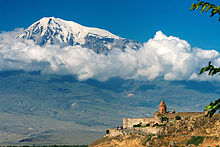 Das Kloster Chor Virap vor dem Berg Ararat. Der Mönch Krikor Lusavoritsch war hier eingekerkert, bevor er den König Trdat III. zum Christentum bekehrteEs gibt eine katholische Minderheit, die Anhänger der Armenisch-katholischen Kirche sind. Seit dem 18. Jahrhundert leben auch einige Tausend Molokanen (eine Abspaltung von der russisch-orthodoxen Kirche) in eigenen Dörfern, nachdem sie ihr angestammtes Siedlungsgebiet an der Wolga verlassen mussten.DiasporaWeniger als ein Drittel der rund zehn Millionen ethnischen Armenier auf der Welt lebt in der Republik Armenien. Seit Jahrhunderten gibt es armenische Gemeinschaften im Iran und in Georgien, seit dem Völkermord an den Armeniern gibt es traditionelle Gemeinschaften im Libanon, Frankreich und den Vereinigten Staaten. Nach Angaben des Instituts für Genozid und Diaspora an der Ruhr-Universität Bochum liegt die Zahl der in Deutschland lebenden Armenier bei 35.000 bis 40.000. Seit 2000 besitzt die Diaspora in Russland, vor allem in Moskau und St. Petersburg, die größte Bedeutung. Die Überweisungen an Verwandte in der Heimat sind wichtig für die Übertragungsbilanz und Armenien profitiert von einer Vielzahl von Stiftungen.Wirtschaft1988 wurde Armenien durch ein sehr starkes Erdbeben schwer getroffen, was einige Regionen noch immer belastet. Nach dem Zerfall der Sowjetunion geriet der junge Staat in eine schwere Wirtschaftskrise. Neben den üblichen tiefgreifenden Problemen, die sich bei einer Umstellung von einer Zentralverwaltungswirtschaft auf eine liberale Marktwirtschaft ergeben, kam erschwerend der Konflikt um Bergkarabach mit Aserbaidschan hinzu.EntwicklungNach einer umfassenden Liberalisierung der Wirtschaft setzte 1997 das Wirtschaftswachstum wieder ein. Seit dem Jahr 2001 weist Armenien sogar zweistellige Wachstumsraten auf und konnte im Jahre 2006 die Wirtschaftskraft des Jahres 1988 wiedererlangen.Das jährliche Pro-Kopf-Einkommen betrug im Jahre 2004 durchschnittlich 790 Dollar. Die Landwirtschaft basiert vor allem auf dem Anbau von Obst und Gemüse sowie Tabak. Die Wirtschaft des Landes basiert auf der Nutzung der Rohstoffe Kupfer, Bauxit, Gold und Molybdän.WährungDie nationale Währung, der Dram (AMD), wurde 1993 eingeführt. Die Zentralbank schätzt, dass die armenischen Haushalte jährlich rund 940 Millionen US-Dollar von Verwandten aus dem Ausland erhalten, das entspräche etwa 15 % des offiziellen Bruttoinlandsprodukts. Diese Überweisungen und die ausländischen Direktinvestitionen sind der Hauptgrund für den Anstieg des Drams. Die Inflation lag in den letzten Jahren bei fünf Prozent, ein im regionalen Vergleich niedriger Wert. Trotzdem ist Armenien weiterhin die ärmste Volkswirtschaft des Kaukasus und der angrenzenden Gebiete.IndustrieDie Industrie ist wenig entwickelt. Ihre wichtigsten Zweige sind Maschinenbau, chemische Industrie, Textil-, Metall-, Nahrungsmittel- und Aluminiumindustrie. AußenwirtschaftIn den ersten Jahren der Unabhängigkeit des Landes war die Exportstruktur noch relativ stark differenziert, was der Rolle Armeniens innerhalb der intra-sowjetischen Arbeitsteilung entsprach. Im Jahr 2005 entfielen drei Viertel des Exportvolumens auf nur noch 7 verschiedene Güter: Edelsteine, Gusseisen, alkoholische Getränke, Kupfer, Gold, Juwelen und Erze – also fast ausschließlich unverarbeitete Güter. Seit Februar 2003 ist Armenien Mitglied der Welthandelsorganisation. Bilaterale Freihandelsabkommen bestehen unter anderem mit Georgien und Russland. Ein wirtschaftliches Problem ist die Binnenlage Armeniens, verbunden mit der Tatsache, dass zwei der vier Nachbarländer aufgrund politischer Konflikte die Grenzen zu Armenien geschlossen halten, nämlich die Türkei und Aserbaidschan. Ein großer Teil der Importe nach Armenien erfolgt deshalb über den georgischen Hafen Poti und von dort weiter per Eisenbahn durch Georgien. Im Jahre 2005 stiegen Firmen aus Deutschland zum größten Investor in Armenien auf, sie tätigten 97,5 Millionen US-Dollar Direktinvestitionen.StaatshaushaltDer Staatshaushalt umfasste 2009 Ausgaben von umgerechnet 2,36 Milliarden US-Dollar, dem standen Einnahmen von umgerechnet 1,85 Milliarden US-Dollar gegenüber. Daraus ergibt sich ein Haushaltsdefizit in Höhe von 5,8 % des BIP. 
Die Staatsverschuldung betrug 2009 2,21 Milliarden US-Dollar oder 16,1 % des BIP. Der Anteil der Staatsausgaben (in Prozent des BIP) folgender Bereiche betrug:Gesundheit: 4,7 (2006)Bildung: 3,2 (2001)Militär: 6,5 (2001)InfrastrukturDie Energieversorgung beruht nur zu einem kleinen Teil auf den heimischen Wasserkraftwerken am Hrasdan, dem Abfluss des Sewansees, der Großteil der Stromversorgung (rund 39 %) wird durch das Kernkraftwerk Mezamor sichergestellt.StraßenverkehrEine Besonderheit im Straßenverkehr ist der im internationalen Vergleich extrem hohe Anteil an Kraftfahrzeugen, die mit Erdgas statt Benzin oder Diesel betrieben werden. Das Verkehrsministerium schätzt, dass dieser Anteil 20–30 % beträgt, dies wäre ein einmalig hoher Wert (in den Niederlanden sind es rund drei Prozent, in Deutschland noch weniger). Der Grund sind die hohen Transportkosten für Benzin und Diesel, während Erdgas zu günstigen Preisen aus Russland per Pipeline importiert wird. Im März 2007 wurde außerdem die strategisch bedeutende Iran-Armenien-Erdgaspipeline eröffnet.EisenbahnDie Eisenbahn in Armenien wird von der Harawkowkasjan Jerkatughi, einer Tochtergesellschaft der Russischen Eisenbahnen betrieben. Zwischen Armenien und dem Iran besteht keine Eisenbahnverbindung. Der Grenzabschnitt zu Iran ist nur etwa 40 km lang, aber aufgrund der Blockade durch die Türkei und Aserbaidschan von großer Bedeutung für Armenien, das traditionell gute Beziehungen zu Iran pflegt. FlugverkehrDer einzige bedeutende Flughafen des Landes ist der Flughafen Jerewan. Er wird von mehreren internationalen Fluggesellschaften angeflogen. Bedeutung der FamilieDie Familie steht im Zentrum des Lebens. Die Familienbande sind bei Armeniern im Vergleich zu Westeuropa extrem stark. Die Familien sind trotz der zur Zeit der Sowjetunion verordneten Emanzipation patriarchalisch strukturiert. Kindererziehung gilt als Frauensache. Eine Ausnahmestellung hat dabei die Familienälteste (üblicherweise die Frau oder Witwe des Familienoberhauptes) inne: Sie wird hoch geachtet und übt auf diskrete Art und Weise oft größeren Einfluss aus als das nominelle Familienoberhaupt. Überhaupt werden traditionell die Alten sehr geachtet. MuseenJerewan beherbergt die zentralen Museen des Landes. Am bekanntesten ist wohl die nationale Kunstgalerie mit mehr als 16.000 Werken. Die Bestände der Sammlung gehen bis ins Mittelalter zurück. Die Hauptstadt kann neben einer Vielzahl weiterer Museen ein Museum für moderne Kunst vorweisen. In den letzten Jahren sind in Jerewan zudem zahlreiche private Galerien entstanden. Erwähnt werden muss auch das Matenadaran, in dem über 17.000 Manuskripte aufbewahrt werden, die zum Teil aus dem frühen Mittelalter stammen und sehr wertvoll sind.MusikDas Nationalinstrument Armeniens ist die duduk (auch nay), ein zylindrisches Doppelrohrblattinstrument aus Aprikosenholz mit einem samtigen weichen Klang. Sie spielt eine zentrale Rolle in der armenischen Volksmusik und Kammermusik. Das zweite, in der gepflegten Unterhaltungsmusik gespielte Blasinstrument ist die Längsflöte blul, die ursprünglich von Hirten auf der Weide geblasen wurde. Dagegen wird die schrill und laut klingende Kegeloboe zurna nur im Freien meist bei Familienfeiern zur Tanzbegleitung eingesetzt. Die ländliche armenische Volksmusik ist überwiegend vokal. Saiteninstrumente gehören zu den Kammerensembles der Städte und stammen sämtlich aus der persischen und osmanischen Musikkultur. Neben der traditionellen armenischen Musik gibt es in Jerewan auch international erfolgreiche klassische Orchester. Im Mai 2006 nahm Armenien zum ersten Mal am Eurovision Song Contest in Athen teil. FilmSeit 2004 hat sich im Sommer in Jerewan das Internationale Filmfestival „Goldene Aprikose“ etabliert, dessen Präsident der armenischstämmige Kanadier Atom Egoyan ist. Auch auf dem Gebiet des Zeichentrickfilms hat Armenien eine lange Tradition, die sich in der Sowjetzeit entwickelt hat.Armenische LiteraturDie armenische Literatur zählt mit der aus der armenischen Bibelübersetzung rührenden armenischen Schrift und der dort fixierten armenischen Sprache zu den ältesten lebenden Nationalliteraturen der Welt.SportSchach ist ein in Armenien weit verbreiteter Sport. Der ehemalige Schachweltmeister Tigran Petrosjan war Armenier. Garri Kasparow ist armenischer Abstammung. Die Nationalmannschaft gewann 2006 in Turin, 2008 in Dresden sowie 2012 in Istanbul die Schacholympiade, des Weiteren 2011 die Mannschafts-Weltmeisterschaft und 1999 die Europäische Mannschaftsmeisterschaft. Fußball ist in Armenien eine populäre Sportart. Der im deutschsprachigen Raum bekannteste Nationalspieler ist Henrich Mchitarjan von Manchester United (ehemals Borussia Dortmund).Populär ist auch der Boxsport. Prominente Vertreter sind der Europameister Khoren Gevor und der langjährige IBF-Weltmeister im Fliegengewicht und Superfliegengewicht Vic Darchinyan. Der IBF-Titel im Mittelgewicht wird von Arthur Abraham gehalten, der die armenische und deutsche Staatsbürgerschaft besitzt. Im Frauenboxen ist die Armenierin Susianna Kentikian WBA- und WIBF-Weltmeisterin in Fliegengewicht.HauptstadtJerewanRegierungssystemparlamentarische DemokratieStaatsoberhauptPräsident Sersch SargsjanRegierungschefPremierminister Karen KarapetjanBevölkerungsdichte101 Einwohner pro km²Bruttoinlandsprodukt2015 10,529 Milliarden US$3.520,95 US$ pro EinwohnerWährung1 Dram = 100 Luma
1 € = 516,27 AMD
1 AMD = 0,002 €
(Stand: 5. Apr 2017)Unabhängigkeit28. Mai 1918 (Erklärung)
21. September 1991 (Wiedererlangung)ZeitzoneUTC+4Kfz-KennzeichenAMInternet-TLD.amTelefonvorwahl+374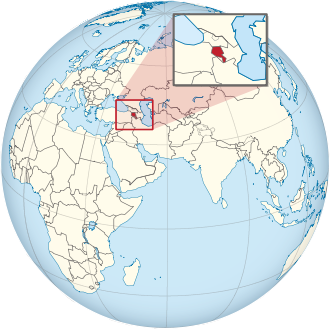 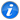 